MERSİN BÜYÜKŞEHİR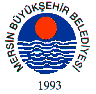 BELEDİYE MECLİSİ KARARIBirleşim Sayısı : (2)Oturum Sayısı : (1)Dönem Sayısı   : (1)Karar Tarihi    : 12/09/2014Karar Sayısı     : 436						  		  	 	  	 	Büyükşehir Belediye Meclisi 12/09/2014 Pazartesi Günü Belediye Başkanı Burhanettin KOCAMAZ başkanlığında Mersin Büyükşehir Belediyesi Kongre ve Sergi Sarayı Toplantı Salonu’nda toplandı.Gündem maddesi gereğince; Büyükşehir Belediye Meclisi’nin 08/09/2014 tarih ve 374  sayılı kararı ile Plan ve Bütçe Komisyonuna havale edilen, “Strateji Geliştirme Dairesi Başkanlığınca hazırlanan; MESKİ Genel Müdürlüğü 2015-2019 Yılları Stratejik Plan Taslağı, 2560 sayılı Kanun’un 9. maddesinin (d) bendine göre MESKİ Yönetim Kurulunda görüşülmüş olup, 29/08/2014 tarih ve 166 sayılı Yönetim Kurulu Kararı doğrultusunda, MESKİ Genel Müdürlüğü’nün “2015-2019 Yılları Stratejik Plan Taslağı” ile ilgili; 09/09/2014 tarihli komisyon raporu katip üye tarafından okundu.KONUNUN GÖRÜŞÜLMESİ VE OYLANMASI SONUNDAMESKİ Genel Müdürlüğü, Strateji Geliştirme Dairesi Başkanlığınca hazırlanan; 2015-2019 Yılları Stratejik Plan Taslağı’nın İdaresinden geldiği şekli ile uygun görüldüğüne dair, komisyon raporunun kabulüne, yapılan işari oylama neticesinde mevcudun oy birliği ile karar verildi.Burhanettin KOCAMAZ		   Enver Fevzi KÖKSAL 		Ergün ÖZDEMİR       Meclis Başkanı			       Meclis Katibi	   		   Meclis Katibi